GEOM 2				Se repérer sur un quadrillage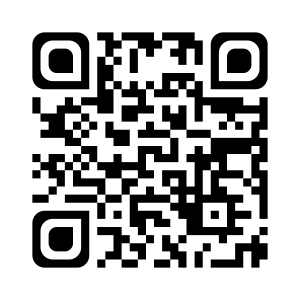 Pour situer une case ou un point sur un quadrillage, un plan ou une carte, on utilise d’abord le code horizontal puis le code vertical.Case ▲ → ( 3 , b )Nœud  → ( c , 3 )Je sais ma leçon si…GEOM 2 Je sais repérer une case ou un point dans un quadrillage.GEOM 2 Je sais coder la position d’un objet dans un quadrillage.654321a▲bcdeaabbccddeeff123451234512345123451234512345123451234512345123451234512345